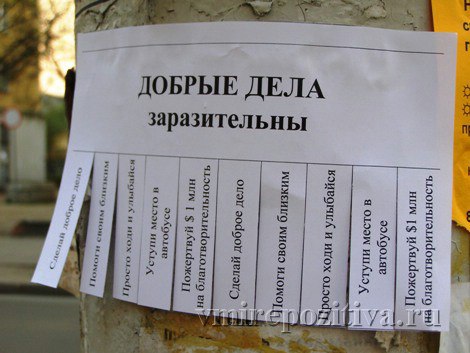 План мероприятий МКУ МЦБС в рамках Года добровольца (волонтера)2018 годСоставила                                                           Л.А. Потокина
Мероприятия Дата, время Место Методические рекомендации «Волонтеры и библиотеки»февральЦентральная районная библиотека, Потокина Л.А.Волонтерская акция «Птица, ешь!»9 февраляФилиал №4 п. Красногорский, Рытанович О.П.Организация работа клуба «Юные друзья библиотеки»1 кварталФилиал №5 п. Батуринский, Рубанова Н.П.Час информации «Узнай о волонтёрстве»1 кварталФилиал №5 п. Батуринский, Рубанова Н.П.Издание буклета «Быть волонтёром – это здорово!»1 кварталФилиал №5 п. Батуринский, Рубанова Н.П. Акция «Читаем книжки дошколятам»2 квартал Детский сад, территория п. Батуринский (отв. Филиал №5, Рубанова Н.П.)Акция «Экологический десант»2 квартал Территория п.  Батуринский (отв. Филиал №5, Рубанова Н.П.)Акция «Хочешь стать волонтером, но не знаешь как? Обратись к библиотекарю!»апрельФилиал №7 п. Ключи,Ярушина Е.А.Круглый стол «Волонтерство – это здорово!»апрельЦентральная районная библиотека, Потокина Л.А.Весенняя неделя добра С 23 по 29 апреляФилиал №4 п. Красногорский, Рытанович О.П.Мастер-класс для учащихся по изготовлению лэпбука «Вежливость и доброта лучше любого подарка»апрельЦентральная районная библиотека, Попова О.В.Эковолонтерство «Чистый город» (субботники)«Чистый поселок»апрель, августТерритория города(отв. Центральная районная библиотека)Филиал №1 п. Рабочий, Уланова О.В.Акция «Читаем книги о войне» с привлечением волонтеровмайВ МОУ «СОШ» города(отв. Детский отдел ЦРБ, Карасева В.В.)Акция «Георгиевская ленточка каждому читателю»майФилиал №5, п. Батуринский,Рубанова Н.П.Акция «Обелиск»майМемориал п. Батуринский(отв. Филиал №5, Рубанова Н.П.)Акция «Читаем книги о войне»8 маяс 10.00 до 13.00Школы п. Красногорский (отв. Филиал №2,Кашина Т.В.)Акция – буккроссинг «Ни дня без книги» ко Дню славянской письменности и культуры»Книги и журналы по спорту, медицине, сельскому хозяйству, технике, художественная литература. В каждом издании листовка (1 сторона -  реклама ещё одной книги по выбранной теме; 2 сторона -  приглашение посетить библиотеку)24 мая с 13.00 до 15.00Улицы п. Красногорский (отв. Филиал №2,Кашина Т.В.)Письма-приглашения новоселамиюньФилиал №1 п. Рабочий, Уланова О.В.Акция «Подари ребёнку книгу – подари ребёнку мир!»1 июняФилиал № 4п. Красногорский, Рытанович О.П.Акция в день друзей «Приведи друга в библиотеку» Беспроигрышная лотерея «Запишись в библиотеку и получи подарок» 8 июняФилиал № 4п. Красногорский, Рытанович О.П.   Мастер – класс по реставрации книг «Секреты книжного мастера». Перспектива - дальнейшее привлечение волонтёров к ремонту книг, библиотечной работе.19 июня 10.00Филиал № 2п. Красногорский, Кашина Т.В. Беседа «Милосердие спасет мир»июньЦентральная районная библиотека, Попова О.В.Акция «Ромашковое счастье» ко дню Петра и Февронии июльТерритория п. Батуринский(отв. Филиал №5, Рубанова Н.П.) Православный семейный праздник «Домострой» волонтерская акция «Передай добро по кругу» (детские вещи)2 августаФилиал № 4п. Красногорский, Рытанович О.П.Мастер-класс для студентов «Веселая разминка!»сентябрьЦентральная районная библиотека, Попова О.В.Акция «Очисти планету от мусора»20 сентябряНа улице перед библиотекой п. Красногорский (отв. Филиал №4, Рытанович О.П.)Акция «День без мяса»1 октябряФилиал № 4п. Красногорский, Рытанович О.П.Акция «Мы дарим вам тепло своих сердец» ко дню пожилого человекаоктябрьТерритория п. Батуринский(отв. Филиал №5, Рубанова Н.П.) Урок милосердия «Доброта нужна всем»октябрьЦентральная районная библиотека, Попова О.В.Акция «Колокольчик» ко Дню домашних животных30 ноябряФилиал № 4п. Красногорский, Рытанович О.П. Урок толерантности «Шаг навстречу»декабрьЦентральная районная библиотека, Попова О.В.Мастерская подарков к международному дню инвалидовк 3декабряФилиал № 4п. Красногорский, Рытанович О.П.День волонтёров – календарь добрых дел «Твори добро!», анкета «Если добрый ты…»5 декабряФилиал № 4п. Красногорский, Рытанович О.П. Сообщение «70 лет Декларации прав человека ООН» Информ-буклет «Правовая неотложка» 12 декабря   11:00Филиал № 4п. Красногорский, Рытанович О.П. Закрытие года волонтёрства, подведение итогов работы библиотечных волонтёрских отрядовдекабрьФилиал №5, п. Батуринский,Рубанова Н.П. Выставочная деятельность Выставочная деятельность Выставочная деятельность - темполка «Я – волонтер 21 века»; Детский отдел ЦРБ - просмотр «День спонтанного проявления доброты»;Филиал №4Уголок волонтёра «Волонтёр – это здорово!»1 квартал Филиал №5Книжная выставка «Милосердие на книжной полке»В течение годаЦРБ